	                Town of North Stonington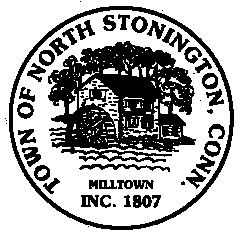 			              Board of Selectmen Meeting	                                  New Town Hall Conference Room				               July 11, 2017				                   7:00 PMMINUTESCall to Order/ Roll Call-Meeting was called to order by First Selectman Murphy at 7:02 PM with Selectmen Mullane and Donahue present.2.    Pledge of Allegiance3.    Minutes-A motion was made by Selectman Donahue and seconded by        Selectman Murphy to approve the minutes of June 27, 2017, carrying.  3-04.    Correspondence5.    School Modernization Project Updates		Budget Status of Initial $1.59 M Authorized-General Discussion no action		Commissioning Services RFP-After a review of the RFP the Selectmen  			agreed to advertise for the Services with bids due back July 21, 2017.6.   WPCA Ordinance Amendment-General review of amendment proposed; it was        decided that the amendment will be placed on next town meeting.7.    Chester Maine Bridle Trail Update-Review of Planning and Zoning        recommendations under CGS 8-24 and attorney’s comments.  Still pending the       Homeowners’ Association agreement.8.    Public Comments and Questions9.    Adjournment-7:30 PM